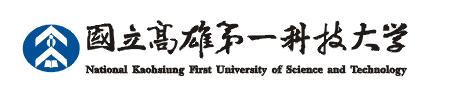 國立高雄第一科大永續推動環境教育系列課程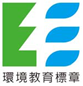  -環教種子師資培訓群組國立高雄第一科大環教團隊持續推動環境教育深耕在地的理念之下，規劃「深植環境教育在地能量」的在地巡迴推動工作，特別提出以環教種子教師的養成與培訓模式，將這些種子們「投入在地環境教育傳承與永續推動」，藉此一系列主題式的環教課程參與與活動體驗，使得種子教師群能持續回饋在地的社區民眾與學校師生，進而讓更多具有熱情與有志從事環境教育推動工作的夥伴們，一同為我們的友善生活環境而努力。【對象】現職教師、退休教師、環境教育認證人員、環保/生態相關領域的志工夥伴，有志從事環教推廣工作人員..等【名額】每梯次30人 (本系列課程與活動全程免費，但必須全程參與。)【課程日期】 9/21(四)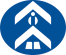 【主辦單位】    國立高雄第一科技大學 能源中心/永續發展中心  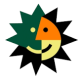 【獨家贊助】    財團法人日月光文教基金會【室內課程地點】國立高雄第一科技大學 圖資大樓J609教室【主題式課程名稱】~玩轉學習系列活動~種子師資工作坊~活動課程表：日期＆時間日期＆時間環境教育課程/活動講師/帶隊人活動說明9/21(四)09:00~12:00玩轉學習系列活動-玩轉學校理念及遊戲說明林哲宇老師分享遊戲之緣起發展、在地實際操作的回饋、體驗《國際局勢高峰會》、並帶領教師們學習引導反思與「玩轉教學法」之心法與技巧。9/21(四)13:00~16:00玩轉學習系列活動-國際局勢高峰會遊戲體驗林哲宇老師將國際議題融入情境遊戲中，利用各國的立場產生的矛盾衝突，共同思考如何解決複雜的國際議題。